
 



Liceo Scientifico Statale “Elio Vittorini” 
   Via Mario Donati, 5/7  20146 Milano  
Tel.  02.474448 – 02.4233297 - Fax 02.48954315  
Cod. Fisc. 80129130151   –   Cod. Mec. MIPS18000P
   Sito internet:  www.eliovittorini.edu.it    e-mail: segreteria@eliovittorini.it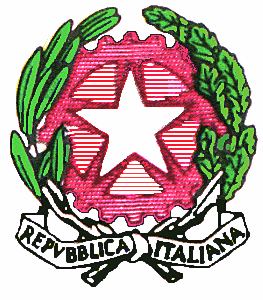 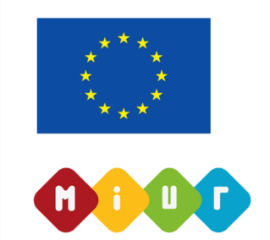 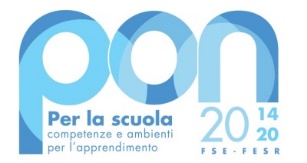 TABELLA RIEPILOGATIVA RISERVATA AD USO INTERNO PER LA RACCOLTA DATI STATISTICI E PER LA PROGETTAZIONE DEL GRUPPO LAVORO INCLUSIONE ANNO SCOLASTICO ……………….CLASSE  e  COGNOME DEL COORDINATORE ______________________________________COGNOME NOME dell’alunno/a ___________________________________________________SIGLA (10 caratteri alfanumerici con i quali è inserito in Elionet)___________________________NB-sul Contratto Formativo degli atleti scrivere il loro COGNOME e NOME, non la siglaOPPUREE’ un Contratto formativo per atleti di alto livello?__________________________________EVENTUALI  NOTE: ……………………………………………………………………………………………………………………………disabilità certificate (Legge 104/92 art. 3, commi 1 e 3)minorati vistaminorati uditoPsicofisici (intellettiva e/o motoria)disturbi evolutivi specificiDSATIPOLOGIA DI DSA2.1. dislessia2.2. disgrafia2.3. disortografia2.4. discalculiaADHD/DOP (Disturbo Oppositivo Provocatorio)Borderline cognitivoAltrosvantaggio (indicare il disagio prevalente)Socio-economicoLinguistico-culturaleDisagio comportamentale/relazionaleAltro: Salute fisica e psicologicaAltro: Disagio famigliareAltro: DSA compensati o borderlineAltro: Disturbo espressivo del linguaggio (F 80.1)Il PDP/Contratto formativo è stato redatto in PRESENZA di certificazione sanitaria o di altro tipoDATA dell’ultima certificazione__________________________________E’ una prima certificazione?                   SI’             NOIl PDP/Contratto formativo  è stato redatto  in ASSENZA  di certificazione sanitaria o di altro tipoma a seguito diosservazione del c.d.c. __________________________________________segnalazione della famiglia_______________________________________